Ramona Nadobnik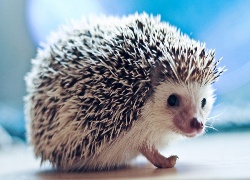 Mały JeżykMieszkał w lesie jeżyk mały,
 Który bardzo był nieśmiały.
Kiedy spotkał raz wiewiórkę,
To się zwinął w małą kulkę.
To magiczna różdżka była.
-Pewnie wróżka ją zgubiła,
Zaraz zgubę jej odniosę,
W zamian o coś ją poproszę.
Gdy jeżyka zobaczyła,
To się bardzo ucieszyła.
-Dzisiaj spełnię twe życzenie
I co zechcesz, chętnie zmienię!
-Chciałbym dzielnym być tygrysem
I nie zmykać już przed lisem!
Jak chciał jeżyk-uczyniła
I w tygryska go zmieniła.
Dwa zajączki, pośród trawy,
Chciał zaprosić do zabawy.
Lecz jeżyka nie poznały,
Więc z popłochu uciekały.
Pobiegł szybko znów do wróżki,
Aż go rozbolały nóżki.
-Każdy boi się tygrysa,
Może lepiej zmień mnie w lisa!
Potem poszedł z ciasteczkami
Do kaczuszki z pisklętami.
Nie poznano znów jeżyka,
Każdy przed nim zaraz zmyka.
Usiadł sobie, w kącie płacze...
-Czy przyjaciół swych zobaczę?
Wtedy leśna wróżka mała
tak do niego powiedziała...
-Gdy jeżyku sobą będziesz,
To przyjaciół znów zdobędziesz,
Wszyscy przecież cię kochają,
Bo cię bardzo dobrze znają!

    Czysty kotek-Stanisław Jachowicz,,Czemu się często myjesz?''
- pytano raz kota.
,,Bo czystość-odpowiedział
- jest to piękna cnota''.
Mył się prawie co godzina.
Chętnie mu do pokoju
wchodzić pozwalano,
Powszechnie go kochano,
Doznawał wszelkich pieszczotek:
A czemu? Bo czysty był kotek. 

   Kotostrofa Antka naszła raz ochota,
żeby kupić w worku kota.
Kupił więc .
Lecz zbladł , gdy z worka
na świat wyszedł kot-demolka!

Od wieczora aż do ranka
kot się huśtał na firankach,
a od ranka do wieczora
pazurkami meble orał.

W nocy po tapczanach skakał,
a gdy ktoś spał na bosaka,
kot z radością gryzł go w piętę.

Antek jęczał:-Niepojęte!
A kot chował się w zmywarce
i urządzał harce w pralce
albo ganiał z psem po sofach.

No, po prostu kotostrofa!

Agnieszka Frączek   Teksty pochodzą ze strony:  http://bajkismykom.blogspot.com/p/blog-page.htmlA teraz zadania. Oczywiście najpierw czytamy dzieciom wiersze. Można poprosić dziecko po pierwszym czytaniu aby zilustrowało ruchem tekst czyli to, co ma miejsce (dzieje się) w tekście. Proszę porozmawiać o rymach. Dzieci – jak wiem z pracy z Państwa pociechami doskonale wiedzą, co to są rymy i intuicyjnie „wyławiają  je z tekstu”. Można porymować- nawet jeśli nie ma to sensu z naszej perspektywy. Z pewnością sprawi to dziecku dużo radości. Można przy okazji porwać się na stworzenie własnej wierszowanej kompozycji…zapisać, ozdobić, wprawić w ramkę może własnoręcznie wykonaną…Przepis na ramkę zamieszczę w propozycjach działań plastycznych.Przy okazji- proszę nie zapominać o naszych wielkich  poetach…Jan Brzechwa bawił, uczył, rozweselał naszych rodziców, nas i niech dalej uczy, rozwesela i bawi nasze dzieci….Łącząc pozdrowienia życzymy dobrej zabawy.